Никогда не курите в постели!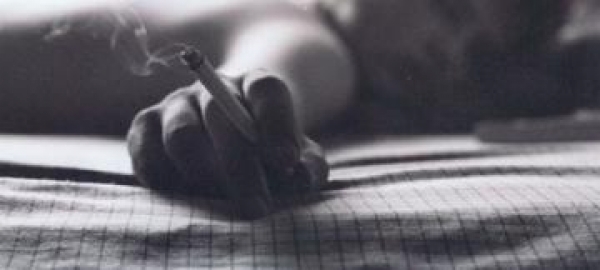 Любители курения должны знать:- пожары, вызванные непогашенной сигаретой, более распространены, чем это кажется;- температура тлеющей сигареты более 300 градусов С, время ее тления- до 30 мин.;- вызвав тление горючего материала, сам окурок через некоторое время гаснет, но образовавшийся очаг тления при определенных условиях может перейти в стадию пламенного горения, а затем в пожар;- время тления горючего материала может составлять от 1 до 4-х часов;- тлеющий окурок способен вызвать воспламенение бумаги, опилок, сена, тополиного пуха и т.п.;- опасно курить в постели; смертельно опасно курить  в постели в нетрезвом виде. Помните! Большинство пожаров в жилых домах возникает по вине курильщиков, находящихся в нетрезвом состоянии.Отдел надзорной деятельности и профилактической работы Красногвардейского района управления по Красногвардейскому району ГУ МЧС России по г. Санкт-Петербургу напоминает, что при пожаре необходимо:- позвонить по телефону «01» или «101» или «112» и указать точный адрес пожара, что горит, есть ли угроза людям;- при возможности задействовать первичные средства пожаротушения;- при угрозе Вашей жизни необходимо покинуть опасную зону;- встретить прибывших пожарных и спасателей -  указать место возникновения пожара.Будьте бдительны и осторожны – огонь ошибок не прощает!